بسمه تعالی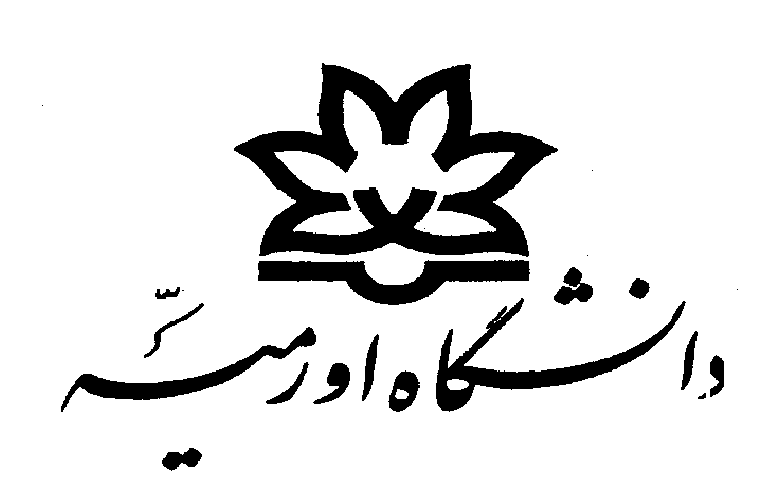 فرم درخواست اقساط طرح تحقیقاتی پژوهشکده آرتمیا و آبزی پروری این قسمت توسط مجری طرح تكمیل شود.1- مشخصات كلی طرح2- موارد انجام شده طی 6 ماه گذشته:3- موارد در نظر گرفته شده جهت 6 ماه بعدی:4- مشكلات و موانع موجود در اجرای طرح:                                تاریخ و امضای مجری:--------------------------------------------------------------------------------------------------------------------تایید کارشناس پژوهشیمدارک لازم (شامل رونوشت حکم و قرارداد طرح) ضمیمه می باشد.                                                                       امضاء----------------------------------------------------------------------------------------------------------------این قسمت توسط مدیر گروه تكمیل شود:ریاست محترم پژوهشکدهبا سلام و احترامبه استحضار میرساند گزارش پیشرفت كار طرح تحقیقاتی با مشخصات فوق مورد تایید می باشد.                                                                                                                                       تاریخ و امضای مدیر گروه: چنانچه پیشرفت كار مورد تایید نمی باشد و یا اصلاحاتی باید صورت گیرد، نظرات اصلاحی خود را مرقوم فرمایید.حسابدار محترم پژوهشکده آرتمیا و آبزی پروری با سلام و احترامدر صورت تأیید موارد فوق خواهشمند است اقدامات لازم در خصوص پرداخت قسط ...............  طرح را معمول فرمایید. ضمناً در صورت مغایرت در اقساط پرداختی مراتب را به اینجانب اطلاع دهید. تاریخ و امضای ریاست پژوهشکدهنام و نام خانوادگی مجری طرح:عنوان طرح:کد طرح:اقساط دریافتی:قسط اولقسط دومقسط سومقسط آخراقساط دریافتی:تاریخ پرداخت اقساط